Publicado en Valencia el 21/06/2018 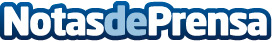 747 insolventes se acogen a la Ley de la Segunda Oportunidad en ValenciaEl 91% de estos casos los ha tramitado Repara tu Deuda, obteniendo el 100% de éxito en los casos de cancelación de deudaDatos de contacto:david Guerrero655956735Nota de prensa publicada en: https://www.notasdeprensa.es/747-insolventes-se-acogen-a-la-ley-de-la_1 Categorias: Valencia http://www.notasdeprensa.es